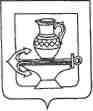 ПОСТАНОВЛЕНИЕАдминистрации сельского поселения Кузьмино-Отвержский сельсовет Липецкого муниципального районаЛипецкой области Российской Федерации«12» ноября  2021  года      с. Кузьминские Отвержки                       № 136 «О проведении публичных слушаний по проекту бюджета сельского поселения Кузьмино-Отвержский сельсовет Липецкого муниципального района Липецкой области на 2022 год и плановый период 2023 и 2024 годов        В соответствии со ст. 28 Федерального закона «Об общих принципах организации местного самоуправления в Российской Федерации» от 06.10.2003 года  № 131-ФЗ  РФ, ст. 47  Положения «О бюджетном  процессе сельского поселения Кузьмино-Отвержский сельсовет Липецкого муниципального района Липецкой области», утвержденного постановлением администрации от 16.12.2016 № 238, Уставом сельского поселения, Администрация сельского поселения ПОСТАНОВЛЯЕТ:1.Провести публичные слушания по проекту «Бюджета сельского поселения  Кузьмино-Отвержский сельсовет Липецкого муниципального района  на 2022 и плановый период 2023 и 2024  годы» 25.11.2021 года  в 15 часов 00 минут по московскому времени, по адресу: Липецкий район, с. Кузьминские Отвержки ул. Молодежная д.1  2. Опубликовать в газете «Сельская Нива» и разместить на сайте администрации (admkuzm.ru) проект бюджета сельского поселения  Кузьмино-Отвержский сельсовет Липецкого муниципального района  на 2022 и плановый период 2023 и 2024  годы и информацию о дате проведения публичных слушаний в срок до 17 ноября 2021г.3.Назначить ответственным за подготовку и проведение публичных слушаний: старшего бухгалтера Ненахову Елену Анатольевну.4. Установить, что предложения по проекту бюджета сельского поселения Кузьмино-Отвержский сельсовет Липецкого муниципального района  на 2022 и плановый период 2023 и 2024  годы принимаются администрацией сельского поселения Кузьмино-Отвержский сельсовет в письменной форме по адресу: Липецкий район, с. Кузьминские Отвержки ул. Молодежная д.1  или  в электронном виде (E-mail:k-otvss@mail.ru) в срок до 23 ноября 2021г.(включительно).5.По результатам проведения публичных слушаний заключение о принятии проекта Бюджета сельского поселения  Кузьмино-Отвержский сельсовет Липецкого муниципального района на 2022 и плановый период 2023 и 2024  годы представить в администрацию сельского поселения.11. Настоящее постановление вступает в силу со дня его подписания и обнародования.12. Контроль за исполнением настоящего Постановления возложить на старшего бухгалтера Ненахову Е.А.И. о. главы администрации сельского поселения Кузьмино-Отвержский сельсовет Липецкого муниципального района                                                  В.В. ПолторакПроект бюджета сельского поселения Кузьмино-Отвержский сельсовет на 2022 год руб.Проект бюджета сельского поселения Кузьмино-Отвержский сельсовет на плановый период 2023 и 2024 годов руб.Распределение ассигнований бюджета сельского поселения Кузьмино-Отвержский сельсовет по государственным программам и непрограммным мероприятиям на 2021 год и на плановый период 2022 и 2023 годов( руб.)Доходы, всегоДоходы, всегоДоходы, всего38 520 946,97Расходы, всегоРасходы, всегоРасходы, всего38 520 946,97НаименованиеРазделПодраздел2022 годОбщегосударственные вопросы019 813 913,00Функционирование высшего должностного лица субъекта Российской Федерации и муниципального образования01021 020 700,00Функционирование Правительства Российской Федерации, высших исполнительных органов государственной власти субъектов Российской Федерации, местных администраций01047 838 000,00Обеспечение деятельности финансовых, налоговых и таможенных органов и органов финансового (финансово-бюджетного) надзора0106206 152,00Резервные фонды0111370 000,00Другие общегосударственные вопросы0113348 100,00Национальная оборона02228 100,00Мобилизационная и вневойсковая подготовка0203228 100,00Национальная безопасность и правоохранительная деятельность03100 000,00Обеспечение пожарной безопасности0310100 000,00Национальная экономика04960 482,00Дорожное хозяйство (дорожные фонды)0409743 582,00Другие вопросы в области национальной экономики0412216 900,00Жилищно-коммунальное хозяйство0517 977 560,34Благоустройство050317 977 560,34Культура, кинематография088 535 952,63Культура08018 535 952,63Социальная политика10240 300,00Пенсионное обеспечение1001240 300,00Физическая культура и спорт11200 ,000,00Физическая культура1101200 000,00НаименованиеНаименование2023 год2024 годДоходы, всегоДоходы, всего39 746 047,4041 451 874,75Расходы, всегоРасходы, всего39 746 047,4041 451 874,75в том числе:в том числе:РазделОбщегосударственные вопросы019 566 270,009 813 913,00Национальная оборона02241 100,00248 100,00Национальная безопасность и правоохранительная деятельность03100 000,00100 000,00Национальная экономика041 042 298,00966 657,00Жилищно-коммунальное хозяйство0518 273 560,0017 630 757,00Культура, кинематография088 177 219,408 289 447,75Социальная политика10240 300,00240 300,00Физическая культура и спорт11200 000,00200 000,00Условно утвержденные расходы1 905 300,003 962 700,00N
п/пНаименование программы2022 год2023 год2024 год1.Муниципальная программа «Устойчивое развитие сельского поселения Кузьмино-Отвержский сельсовет Липецкого муниципального района на 2014-2024 годы»36 079 264,9734 341 689,4032 809 312,752.Муниципальная программа «Формирование современной городской среды на территории сельского поселения Кузьмино-Отвержский сельсовет Липецкого муниципального района на 2018-2024 годы»1 100 000,001 985 660,003 075 105,00Итого по государственным программам37 179 264,9736 327 349,4035 884 417,75Непрограммные расходы областного бюджета1 341 682,001 513 398,001 604 757,00Условно-утвержденные расходы1 905 300,003 962 700,00Всего38 520 094,9739 746 047,4041 451 874,75